Příloha č.: 2 k materiálu č.: 9/8                                    	Počet stran přílohy: 1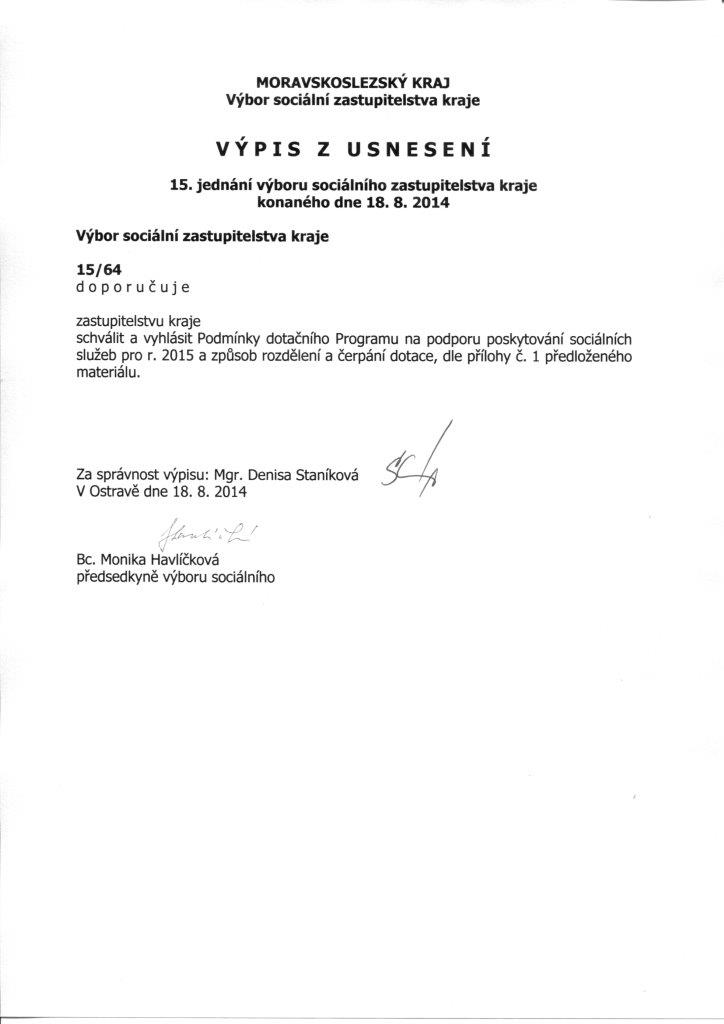 